JAKI TO OWOC – ZGADYWANKI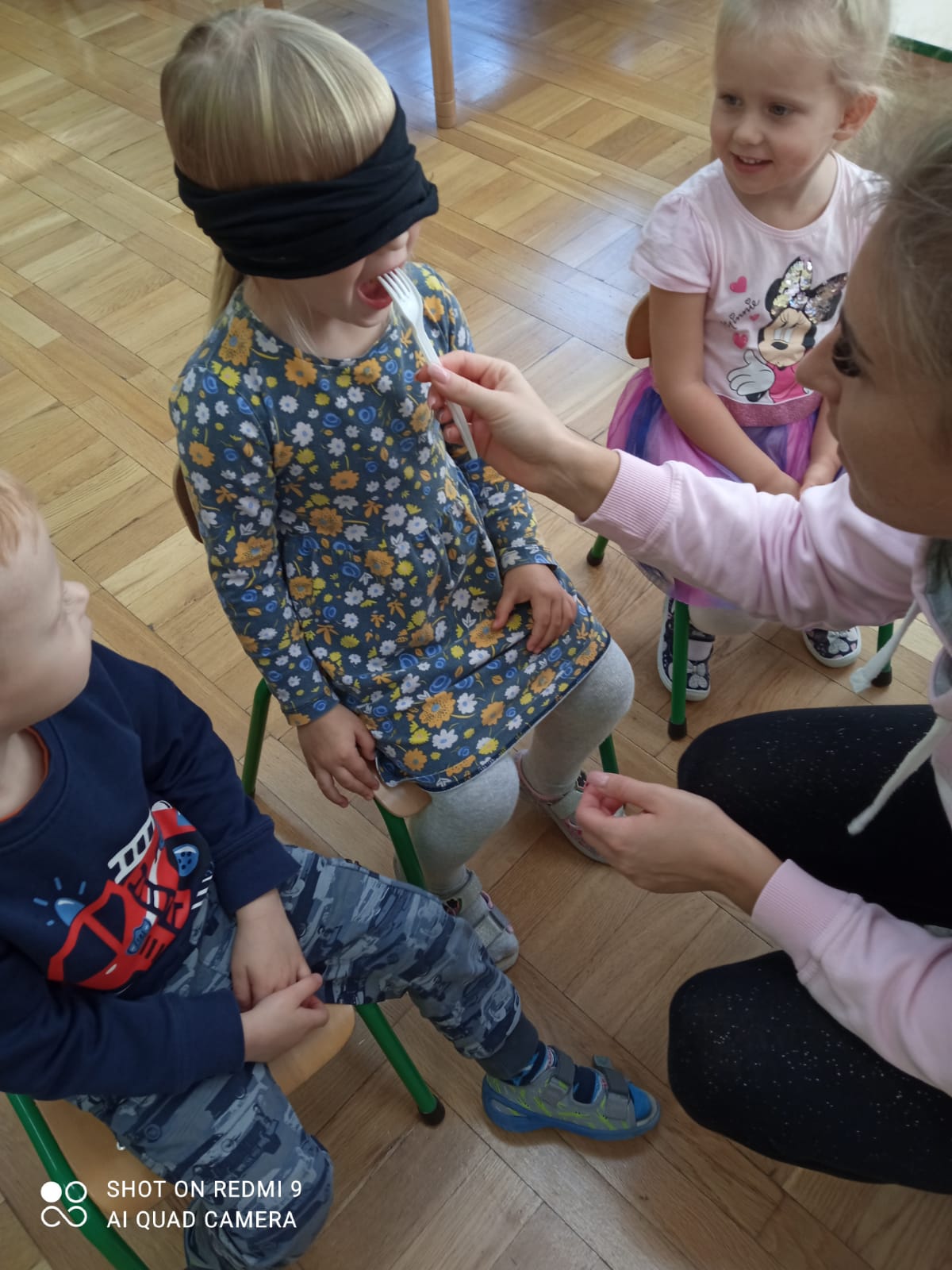 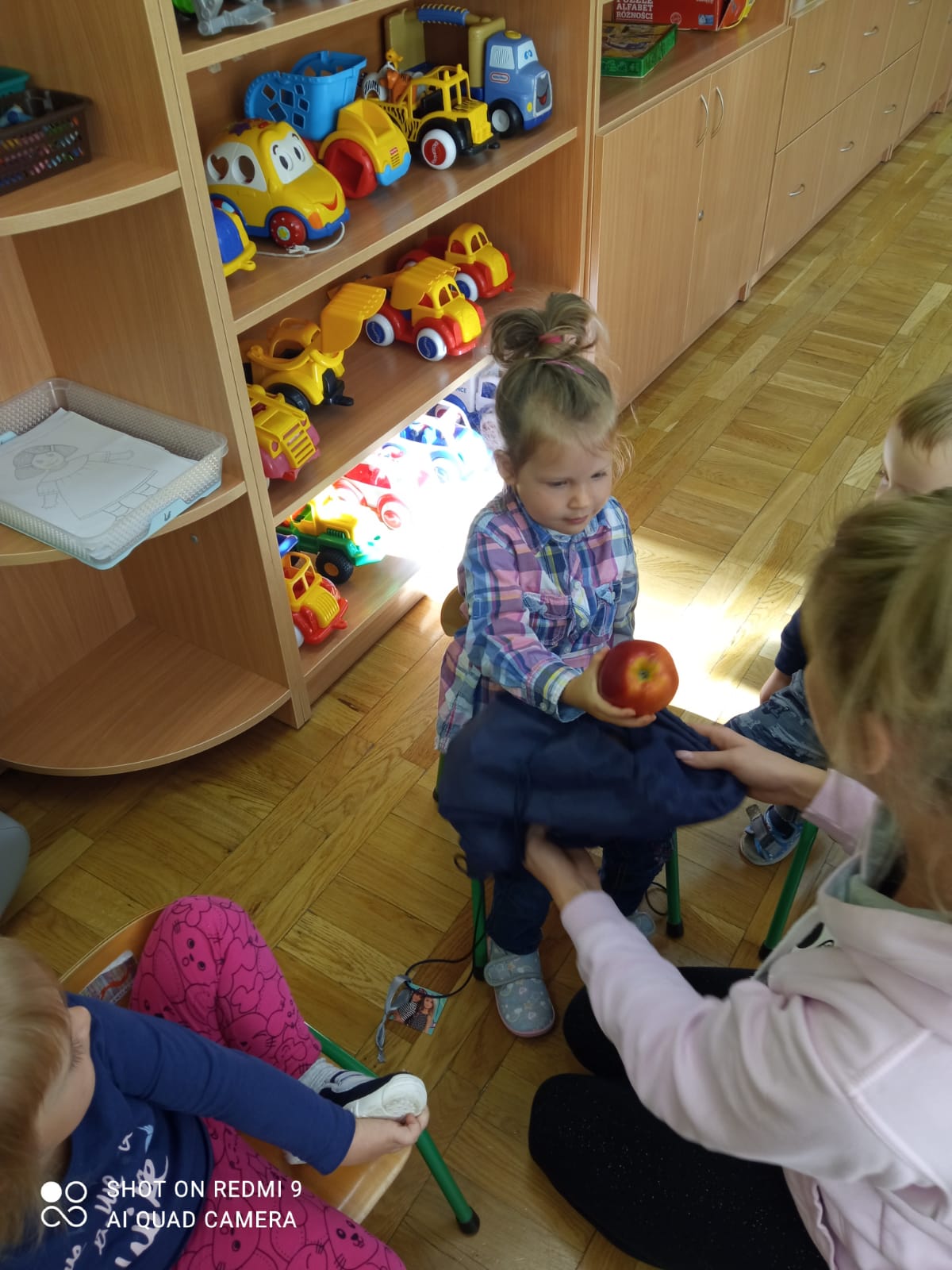 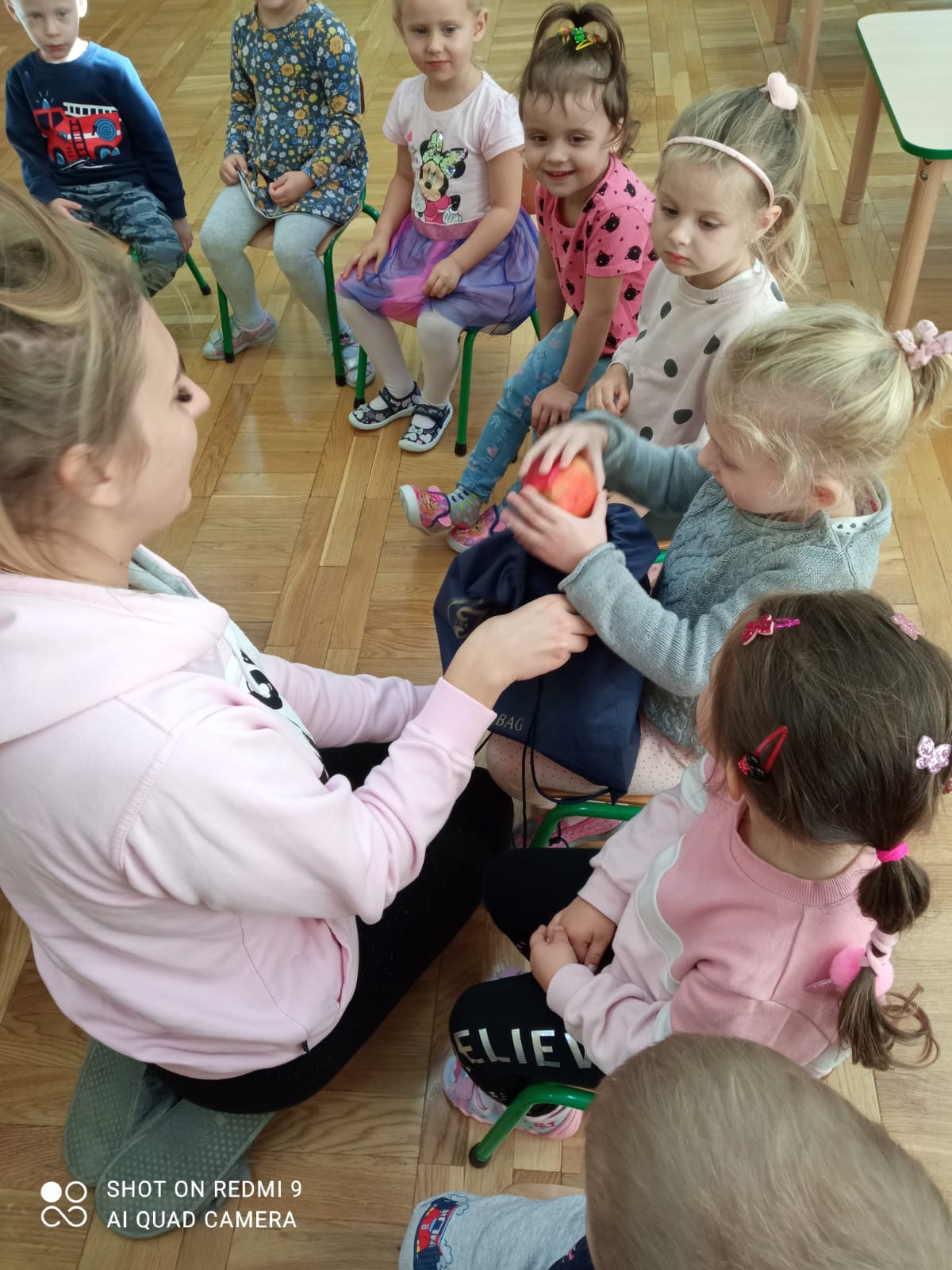 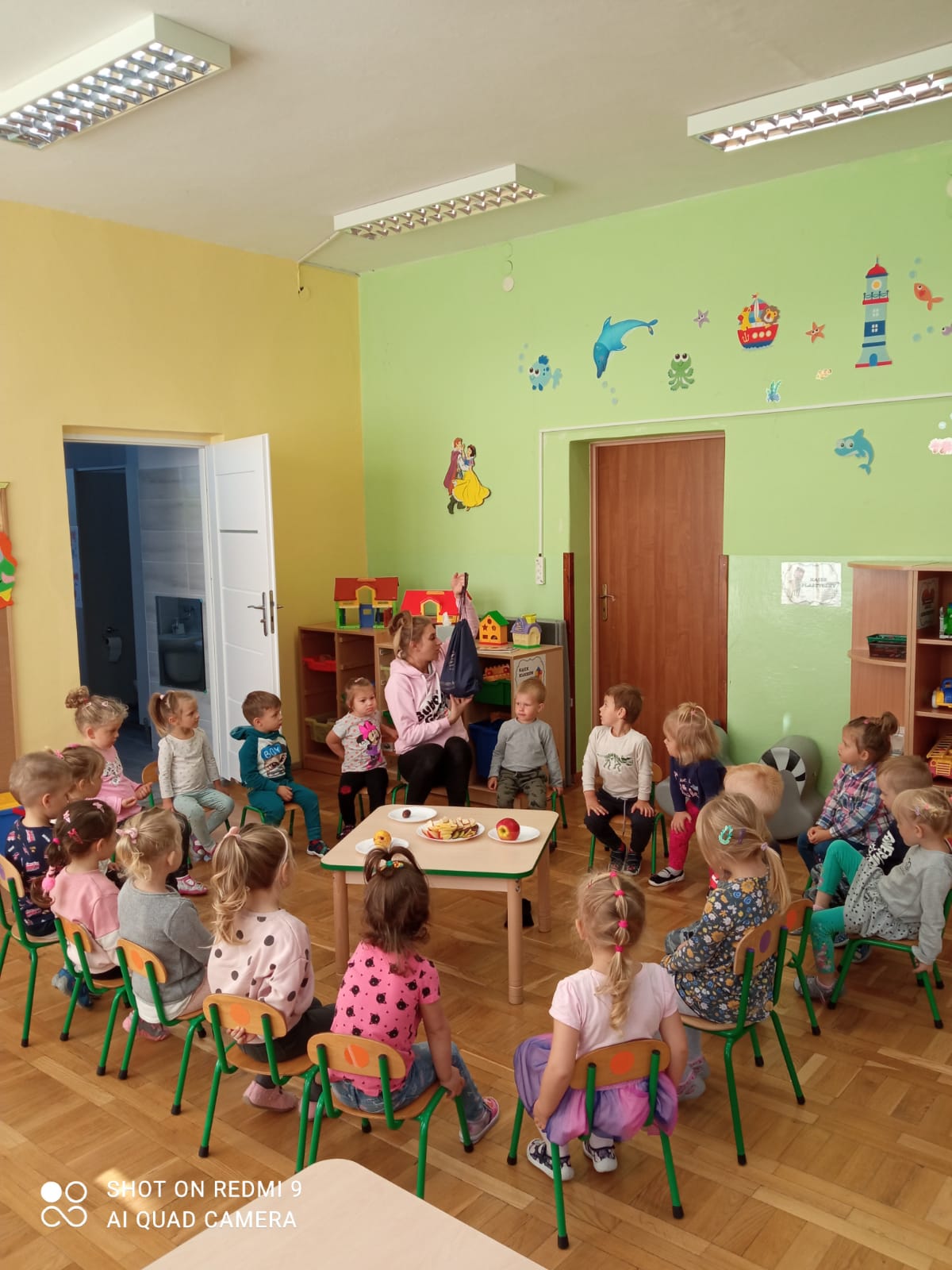 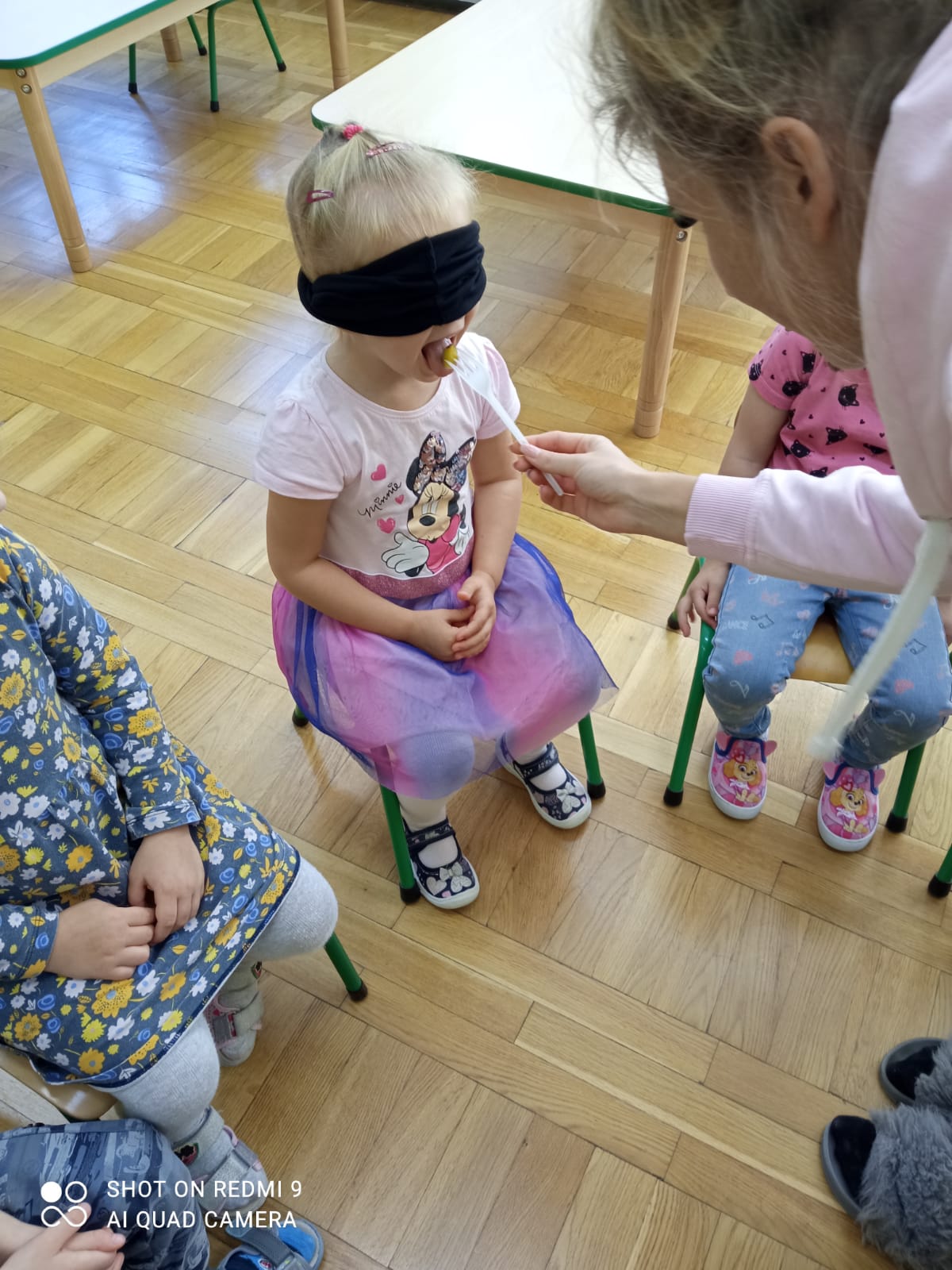 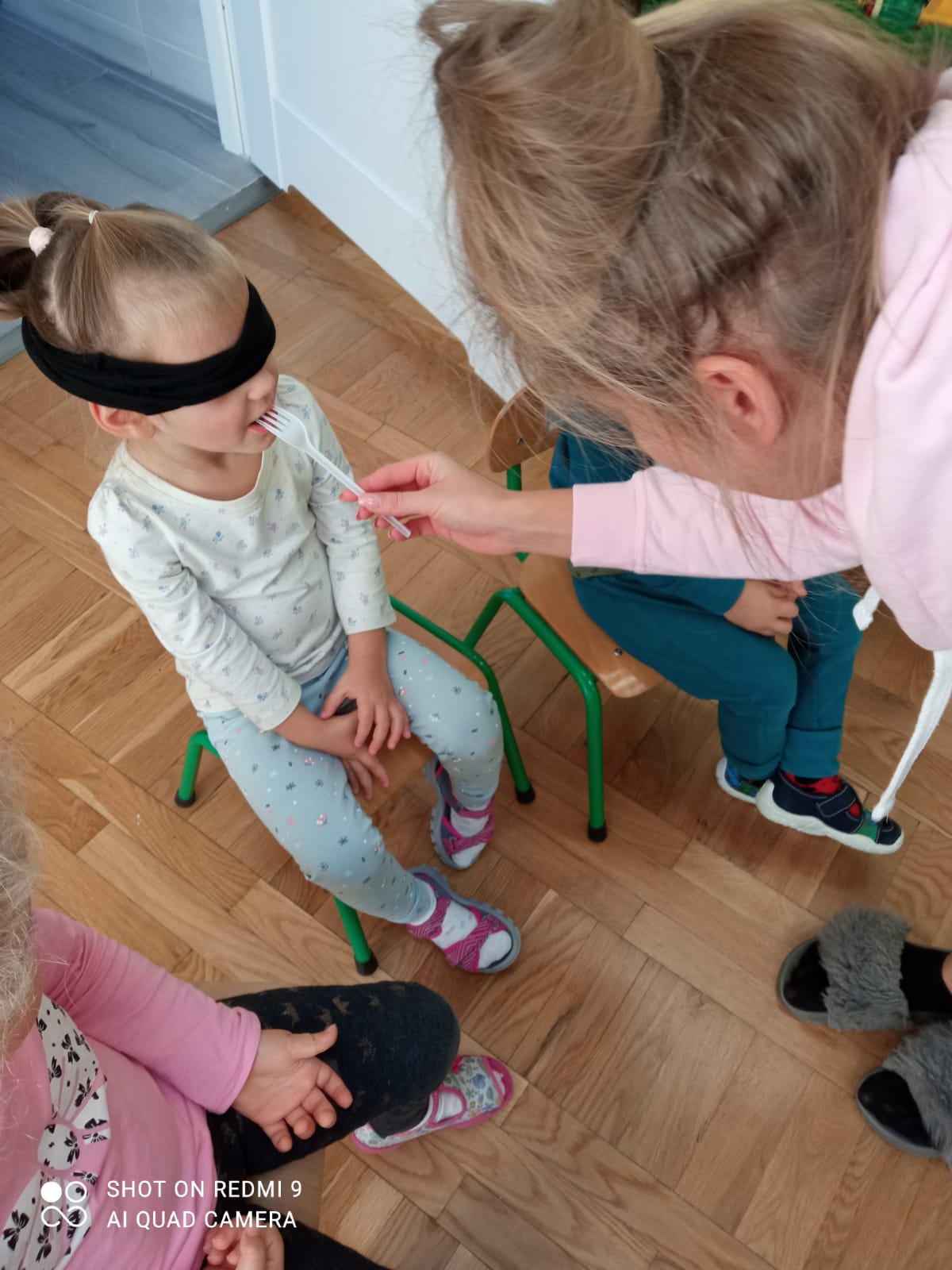 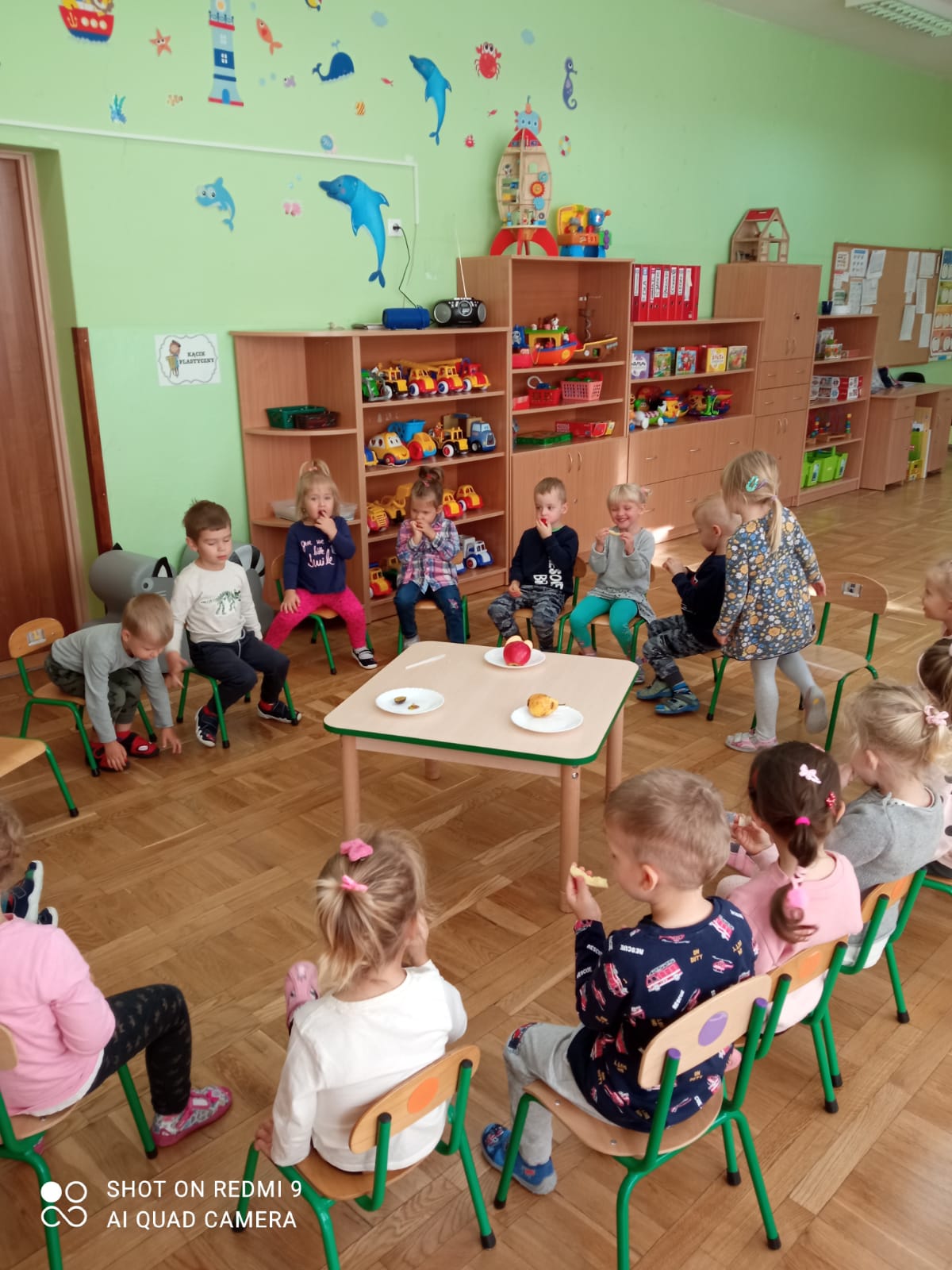 